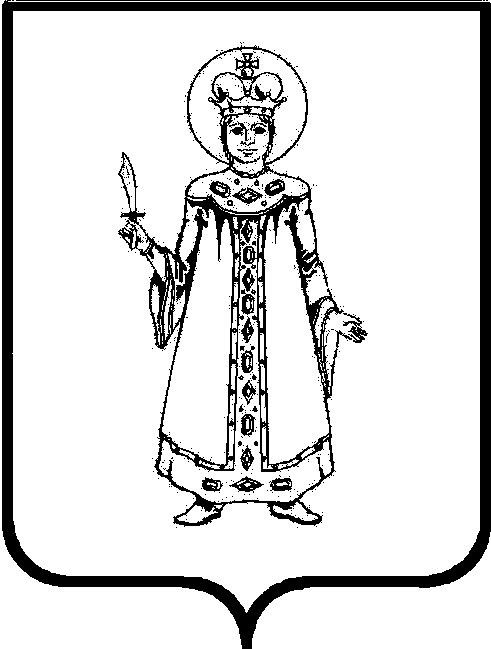 «Об утверждении типовой формы соглашения о предоставлении из бюджета Угличского муниципального района муниципальным бюджетным и автономным учреждениям субсидии на иные цели» В соответствии с абзацем 2 пункта 1 статьи 78.1 Бюджетного кодекса Российской Федерации, постановлением Правительства Российской Федерации от 22.02.2020 №203 «Об общих требованиях к нормативным правовым актам и муниципальным правовым актам, устанавливающим порядок определения объема и условия предоставления бюджетным и автономным учреждениям субсидий на иные цели», постановлением Администрации Угличского муниципального района от 24.12.2020 № 1307 «Об утверждении Порядка предоставления муниципальным бюджетным и автономным учреждениям Угличского муниципального района субсидии на иные цели», ПРИКАЗЫВАЮ:1. Утвердить типовую форму соглашения о предоставлении из бюджета Угличского муниципального района муниципальным бюджетным и автономным учреждениям субсидии на иные цели (Приложение 1).2. Довести настоящий приказ до сведения главных распорядителей бюджетных средств, являющихся учредителями бюджетных и автономных учреждений Угличского муниципального района.3. Разместить данный приказ на официальном сайте Угличского муниципального района.4. Контроль за исполнением настоящего приказа оставляю за собой.5. Приказ вступает в силу с 01 января 2021 года.Начальник Управления финансов                                                      О.Н. ЗиминаПриложение № 1к приказу начальника Управления финансов Администрации Угличскогомуниципального районаот 30.12.2020 № 119Типовая формаСОГЛАШЕНИЕ о предоставлении из бюджета Угличского муниципального района субсидии на иные целиг.______________                                                «____»__________ 20__ г.№ _______________________________________________________________(далее – Учредитель),(наименование структурного подразделения Администрации,осуществляющего функции и полномочия учредителя)в лице ______________________________________________________________,(Ф.И.О.)действующего на основании ____________________________________________                (наименование, дата, номер нормативного правового акта или доверенности)с одной стороны, и ____________________________________________________                                                                        (наименование муниципального бюджетного или автономного учреждения)(далее – Учреждение) в лице руководителя____________________________________________________________________,(Ф.И.О.)действующего на основании ____________________________________________________________________,                           (устава, наименование, дата, номер нормативного правового акта или доверенности)с другой стороны, далее именуемые "Стороны", в соответствии с  Бюджетным кодексом Российской Федерации, постановлением Администрации Угличского муниципального района «Об утверждении Порядка предоставления муниципальным бюджетным и автономным учреждениям Угличского муниципального района субсидии на иные цели» от _____________ №_____ (далее – Порядок), заключили настоящее Соглашение о нижеследующем.I. Предмет Соглашения1.1. Предметом настоящего Соглашения является предоставление Учреждению из бюджета Угличского муниципального района в 20__ году субсидии в целях: __________________________________________________(указывается цель (цели) предоставления субсидии, с указанием проекта(программы), в случае если субсидия предоставляется в целях реализации такого проекта)не связанные с финансовым обеспечением выполнения муниципального задания на оказание муниципальных услуг (выполнение работ) (далее - Субсидия).     II. Условия и финансовое обеспечение предоставления Субсидии2.1.  Субсидия имеет строго целевое назначение и предоставляется Учреждению для достижения цели(ей), указанной(ых) в пункте 1.1 настоящего Соглашения.2.2. Субсидия предоставляется Учреждению в  соответствии с  лимитами бюджетных обязательств, доведенными __________________________________________________________________                    (наименование главного распорядителя бюджетных средств) как получателю средств бюджета района, по  кодам  классификации расходов бюджетов Российской  Федерации на цель(и), указанную(ые) в пункте 1.1 настоящего  Соглашения, в размере _____________ (_______________) рублей ___копеек.                                                              (сумма цифрами)             (сумма прописью)   2.3. Предоставление бюджетных ассигнований производится в пределах средств, предусмотренных в бюджете района на соответствующий финансовый год.2.4. Порядок расчета размера Субсидии с указанием информации, обосновывающей размер Субсидии и источника ее получения, прилагается к Соглашению.2.5. Размер субсидии может быть уменьшен в случаях:отсутствия решения Учредителя о наличии потребности направления средств в объеме остатка не использованной на начало очередного финансового года ранее перечисленной этому Учреждению субсидии на цели, указанные в пункте 1.1 настоящего Соглашения;установления по результатам проверок фактов нарушения Учреждением целей, условий и порядка предоставления субсидии, недостижения значений показателей результативности предоставления субсидий, определенных в настоящем Соглашении, в размере, предусмотренном Порядком;завышения стоимости закупки товаров, работ, услуг (завышения объемов, расценок), установленного по результатам контрольных мероприятий, на сумму выявленного завышения стоимости;непредставления Учреждением отчетов об использовании субсидии и выполнении показателей результативности предоставления субсидии, установленные Порядком.2.6. В случаях, указанных в пункте 2.5 настоящего Соглашения, субсидии подлежат возврату в доход бюджета района в течение 30 календарных дней после предъявления Учредителем соответствующих требований.В случае не поступления средств в течение указанного срока Учредитель в срок не более 3 месяцев со дня истечения срока для возврата средств принимает меры к их взысканию в судебном порядке.III. Порядок перечисления Субсидии3.1. Перечисление Субсидии осуществляется в порядке, установленном Управлением финансов Угличского муниципального района, на лицевой счет, открытый Учреждению в Управлении финансов Угличского муниципального района, или счет, открытый Учреждению в кредитном учреждении, в следующие сроки:IV. Взаимодействие Сторон4.1. Учредитель обязуется:4.1.1. обеспечивать предоставление Учреждению Субсидии на цель(и), указанную(ые) в пункте 1.1 настоящего Соглашения;4.1.2. обеспечивать перечисление Субсидии на счет Учреждения, указанный в разделе VIII настоящего Соглашения в сроки, установленные в пункте 3.1 настоящего Соглашения;4.1.3. устанавливать показатели результативности предоставления Субсидии в приложении 1 к настоящему Соглашению, являющемся неотъемлемой частью настоящего Соглашения (в случае если субсидия предоставляется в целях реализации проекта (программы));4.1.4. осуществлять контроль за соблюдением Учреждением цели(ей) и условий предоставления Субсидии, установленных Порядком и настоящим Соглашением, а также оценку достижения Учреждением показателей результативности предоставления Субсидии в соответствии с пунктом 4.1.3 настоящего Соглашения, в том числе путем осуществления следующих мероприятий:4.1.4.1. проведение плановых и внеплановых проверок:4.1.4.1.1. по месту нахождения Учредителя на основании документов, представленных по его запросу Учреждением; 4.1.4.1.2. по месту нахождения Учреждения по документальному и фактическому изучению операций с использованием средств Субсидии, произведенных Учреждением;4.1.4.2. анализ ежегодного отчета о достижении значений результатов предоставления субсидии (в случае, если субсидия предоставляется в целях реализации проекта (программы);4.1.4.3. приостановление предоставления Субсидии в случае установления по итогам проверки(ок), указанной(ых) в пункте 4.1.4.1 настоящего Соглашения, факта(ов) нарушений цели(ей) и условий, определенных Порядком и настоящим Соглашением (получения от органа муниципального финансового контроля информации о нарушении Учреждением цели(ей) и условий предоставления Субсидии, установленных Порядком и настоящим Соглашением), до устранения указанных нарушений с обязательным уведомлением Учреждения не позднее ____ рабочих дней после принятия решения о приостановлении;4.1.4.4. направление требования Учреждению о возврате Учредителю в бюджет района Субсидии или ее части, в том числе в случае не устранения нарушений, указанных в пункте 4.1.4.3 настоящего Соглашения, в размере и сроки, установленные в данном требовании;4.1.4.5. применение штрафных санкций, с обязательным уведомлением Учреждения в течение 5 рабочих дней с даты принятия такого решения, в случае, недостижения Учреждением значения(й) показателя(ей) результативности   предоставления   Субсидии   в   соответствии с   пунктом 4.1.3 настоящего Соглашения; 4.1.5. рассматривать предложения, документы и иную информацию, направленную Учреждением, в течение ___ рабочих дней со дня их получения и уведомлять Учреждение о принятом решении (при необходимости);4.1.6. направлять разъяснения Учреждению по вопросам, связанным с исполнением настоящего Соглашения, не позднее ___ рабочих дней со дня получения обращения Учреждения;4.1.7. выполнять иные обязательства, установленные бюджетным законодательством Российской Федерации, Порядком и настоящим Соглашением (указываются иные конкретные обязательства (при наличии)).4.2. Учредитель вправе:4.2.1. запрашивать у Учреждения информацию и документы, необходимые для осуществления контроля за соблюдением Учреждением цели(ей) и условий предоставления Субсидии, установленных Правилами предоставления субсидии, и настоящим Соглашением, а также оценки достижения Учреждением показателей результативности предоставления Субсидии;4.2.2. принимать решение об изменении условий настоящего Соглашения в случае уменьшения Учредителю ранее доведенных лимитов бюджетных обязательств на предоставление субсидии, а также на основании информации и предложений, направленных Учреждением, включая уменьшение размера Субсидии и увеличение размера Субсидии, при наличии неиспользованных лимитов бюджетных обязательств, и при условии предоставления Учреждением информации, содержащей финансово-экономическое обоснование данных изменений;4.2.3. принимать в соответствии с бюджетным законодательством Российской Федерации решение о наличии или отсутствии потребности в направлении в ____ году остатка субсидии, не использованного в ___ году, а также об использовании средств, поступивших в 20__ году Учреждению от возврата дебиторской задолженности прошлых лет, возникшей от использования Субсидии на цели, указанные в пункте 1.1 настоящего Соглашения, не позднее _____ рабочих дней со дня получения от Учреждения документов, обосновывающих потребность в направлении остатка субсидии на указанные цели; 4.2.4. осуществлять иные права, установленные бюджетным законодательством Российской Федерации, Порядком и настоящим Соглашением (указываются иные конкретные права (при наличии)).4.3. Учреждение обязуется:4.3.1. использовать Субсидию для достижения цели(ей), указанной(ых) в пункте 1.1 настоящего Соглашения, в соответствии с условиями предоставления Субсидии, установленными Порядком, и настоящим Соглашением;4.3.2. направлять по запросу Учредителя документы и информацию, необходимые для осуществления контроля за соблюдением цели(ей) и условий предоставления Субсидии, не позднее ___ рабочих дней со дня получения указанного запроса;4.3.3. представлять Учредителю:4.3.3.1. ежеквартально до 25 числа месяца, следующего за отчетным кварталом, отчет о расходах, источником финансового обеспечения которых является субсидия, по форме согласно приложению 2 к Порядку; 4.3.3.2. до 25 января финансового года, следующего за годом предоставления субсидии, отчет о достижении значений результатов предоставления субсидии (в случае, если субсидия предоставляется в целях реализации проекта (программы), в рамках которого была предоставлена субсидия), по форме согласно приложению 3 к Порядку.4.3.3.3. иные отчеты (указываются иные конкретные отчеты, предоставляемые Учредителю (при необходимости).4.3.4. устранять выявленный(е) по итогам проверки, проведенной Учредителем, факт(ы) нарушения цели(ей) и условий предоставления Субсидии, определенных Порядком, и настоящим Соглашением (получения от органа муниципального финансового контроля информации о нарушении Учреждением цели(ей) и условий предоставления Субсидии, установленных Порядком и настоящим Соглашением), включая возврат Субсидии или ее части Учредителю в бюджет района, в течение __ рабочих дней со дня получения требования Учредителя об устранении нарушения;4.3.5. возвращать неиспользованный остаток Субсидии в доход бюджета района в случае отсутствия решения Учредителя о наличии потребности в направлении не использованного в 20__ году остатка Субсидии на цель(и), указанную(ые) в пункте 1.1 настоящего Соглашения, в срок до "____" ___________ 20__ г.;4.3.6.  обеспечивать достижение значений показателей результативности предоставления субсидии в соответствии с пунктом 4.1.3 настоящего Соглашения;4.3.7. обеспечивать полноту и достоверность сведений, представляемых Учредителю в соответствии с Порядком и настоящим Соглашением.4.3.8. вести аналитический учет операций, осуществляемых за счет субсидии;4.3.9. выполнять иные обязательства, установленные бюджетным законодательством Российской Федерации, Порядком и настоящим Соглашением (указываются иные конкретные обязательства (при наличии)).4.4. Учреждение вправе:4.4.1. направлять Учредителю документы, указанные в пункте 4.2.3 настоящего Соглашения, не позднее __ рабочих дней, следующих за отчетным финансовым годом;4.4.2. направлять Учредителю предложения о внесении изменений в настоящее Соглашение, в том числе в случае выявления необходимости изменения размера Субсидии с приложением информации, содержащей финансово-экономическое обоснование данного изменения;4.4.3. направлять в 20__ году не использованный остаток Субсидии, полученный в соответствии с настоящим Соглашением, на осуществление выплат в соответствии с целью(ями), указанной(ыми) в пункте 1.1 настоящего Соглашения, на основании решения Учредителя, указанного в пункте 4.2.3 настоящего Соглашения;4.4.4. направлять в 20__ году средства, поступившие Учреждению от возврата дебиторской задолженности прошлых лет, возникшей от использования Субсидии, на осуществление выплат в соответствии с целью(ями), указанной(ыми) в пункте 1.1 настоящего Соглашения, на основании решения Учредителя, указанного в пункте 4.2.3 настоящего Соглашения;4.4.5. обращаться к Учредителю в целях получения разъяснений в связи с исполнением настоящего Соглашения;4.4.6. осуществлять иные права, установленные бюджетным законодательством Российской Федерации, Порядком и настоящим Соглашением (указываются иные конкретные права (при наличии)).V. Ответственность Сторон 5.1. В случае неисполнения или ненадлежащего исполнения своих обязательств по настоящему Соглашению Стороны несут ответственность в соответствии с законодательством Российской Федерации.5.2. Иные положения об ответственности за неисполнение или ненадлежащее исполнение Сторонами обязательств по настоящему Соглашению (указываются иные конкретные условия, помимо установленных настоящей Типовой формой (при наличии)).VI. Иные условия6.1. Иные условия по настоящему Соглашению (указываются иные конкретные условия, помимо установленных настоящей Типовой формой (при наличии).VII. Заключительные положения7.1. Расторжение настоящего Соглашения Учредителем в одностороннем порядке возможно в случаях:7.1.1. прекращения деятельности Учреждения при реорганизации или ликвидации;7.1.2. нарушения Учреждением цели и условий предоставления Субсидии, установленных Порядком и настоящим Соглашением;7.2. Расторжение настоящего Соглашения Учреждением в одностороннем порядке не допускается.7.3. Расторжение Соглашения осуществляется по соглашению сторон и оформляется в виде дополнительного соглашения, являющегося неотъемлемой частью настоящего Соглашения. за исключением расторжения в одностороннем порядке, предусмотренного пунктом 7.1 настоящего Соглашения.7.4. Споры, возникающие между Сторонами в связи с исполнением настоящего Соглашения, решаются ими, по возможности, путем проведения переговоров с оформлением соответствующих протоколов или иных документов. При недостижении согласия споры между Сторонами решаются в судебном порядке.7.5. Изменение настоящего Соглашения, в том числе в соответствии с положениями пункта 4.2.2 настоящего Соглашения, осуществляется по соглашению Сторон и оформляется в виде дополнительного соглашения, являющегося неотъемлемой частью настоящего Соглашения.Уменьшение Учредителю ранее доведенных лимитов бюджетных обязательств на предоставление субсидии является основанием для изменения настоящего Соглашения.7.6. Документы и иная информация, предусмотренные настоящим Соглашением, могут направляться Сторонами заказным письмом с уведомлением о вручении, либо вручением представителем одной Стороны подлинников документов, иной информации представителю другой Стороны.7.7. Настоящее Соглашение заключено Сторонами в форме бумажного документа в двух экземплярах, по одному экземпляру для каждой из Сторон.7.8. Настоящее Соглашение вступает в силу с даты его подписания лицами, имеющими право действовать от имени каждой из Сторон, но не ранее доведения лимитов бюджетных обязательств, указанных в пункте 2.2 настоящего Соглашения, и действует до полного исполнения Сторонами своих обязательств по настоящему Соглашению.VIII. Платежные реквизиты СторонIX. Подписи СторонПриложение № 1к соглашению от _______ № ____ПОКАЗАТЕЛИ РЕЗУЛЬТАТИВНОСТИ ПРЕДОСТАВЛЕНИЯ СУБСИДИИ * Заполняется в случаях, если предусмотрено перечисление субсидии в разрезе конкретных мероприятий и если данные мероприятия  указаны в пункте 1.1 соглашения о предоставлении целевой субсидии.№п/пНаименование направления расходовКод по бюджетной классификации федерального бюджета (КБК)Сроки перечисления СубсидииСроки перечисления СубсидииСумма, руб.№п/пНаименование направления расходовКод по бюджетной классификации федерального бюджета (КБК)не ранее (дд.мм.гггг.)не позднее (дд.мм.гггг.)1234561.2.…Итого по КБКИтого по КБКВсего:УчредительУчреждениеНаименование УчредителяНаименование УчрежденияМесто нахождения:Место нахождения:ИНН/КППИНН/КПП Платежные реквизиты:Наименование учреждения банка, БИК,Расчетный счетНаименование финансового органа, в котором открыт лицевой счет,Лицевой счетПлатежные реквизиты:Наименование учреждения банка,БИК, корреспондентский счет,Расчетный счетНаименование финансового органа, в котором открыт лицевой счет,Лицевой счетНаименование УчредителяНаименование Учреждения___________/______________ (подпись)        (ФИО)___________/______________ (подпись)        (ФИО)№ п/пНаименование показателя Наименование проекта (мероприятия) *Единица измерения по ОКЕИ/Единица измеренияЕдиница измерения по ОКЕИ/Единица измеренияПлановое значение показателяСрок, на который запланировано достижение показателя№ п/пНаименование показателя Наименование проекта (мероприятия) *НаименованиеКодПлановое значение показателяСрок, на который запланировано достижение показателя1234567